DECISION SUPPORT SYSTEM Menentukan Editor Berita Terbaik Pada PT. Sentral Media Menggunakan Metode COPRAS (Complex Proportional Assessment)Ramadhan Yandra Lubis 1, Muhammad Syahril 2, Sobirin 3Program Studi Sistem Informasi, STMIK Triguna DharmaPENDAHULUANSalah satu media elektronik yang sering digunakan dalam menyebarkan suatu berita atau informasi yang memberikan sajian berupa text adalah situs berita. Dengan adanya situs berita, informasi menjadi lebih cepat tersebar dan Lebih mudah diakses oleh khalayak kapan saja dan dimana saja. Situs berita tidak dapat berjalan dengan baik tanpa adanya seorang editor berita, editor berita merupakan sosok utama yang berperan penting didalam sebuah situs berita atau media online. Editor berita adalah orang yang bertanggung jawab penuh terhadap berita yang disajikan ke pembaca. Editor berita mengedit serta menyajikan berita pada setiap halaman media dengan spesifikasi penguasaan isu tertentu, dan bertugas menulis atau mengedit berita dan menggunggah berita pada medianya[1].Agar kualitas para editor berita terjaga dan meningkat, perusahaan perlu melakukan suatu penilaian kinerja editor berupa pemilihan editor terbaik yang dimana editor yang terbaik akan diberikan sebuah reward oleh perusahaan tersebut. Pemilihan editor berita terbaik merupakan aspek yang penting dalam  manajemen  kinerja. Dengan adanya sumber daya manusia yang berkualitas akan membuat suatu perusahaan media online menjadi meningkat dalam operasionalnya, berkembang secara pesat dan menjadi terkenal. Namun kendala pada PT. Sentral Media yang merupakan sebuah perusahaan penyelenggara jasa media online ialah belum adanya pemilihan editor berita terbaik. Untuk itu dibutuhkan sebuah sistem perhitungan yang memudahkan perusahaan dalam melakukan penilaian sehingga dapat lebih akurat, efektif, efisien dan tentunya akan ada sebuah reward atau hadiah atas keberhasilan yang dicapai oleh editor berita tersebut. Salah satu sistem yang bisa mendukung sebuah keputusan terbaik ialah Sistem Pendukung Keputusan (SPK).sistem pendukung keputusan ditujukan untuk keputusan-keputusan yang memerlukan penilaian atau pada keputusan keputusan yang sama sekali tidak dapat didukung oleh algoritma[2].Selain itu, Sistem Pendukung Keputusan mempunyai banyak metode salah satu metode yang digunakan yaitu Metode Copras (Complex Proportional Assessment). Metode COPRAS  merupakan  metode  yang  didasarkan  pada  rasio  terhadap  kriteria  yang  menguntungkan  dan  kriteria merugikan[3]. Metode COPRAS diharapkan dapat memecahkan masalah untuk menentukan Editor berita terbaik, karena metode ini digunakan untuk mencari alternatif terbaik bedasarkan kriteria-kriteria yang terdiri dari kreativitas, produktivitas, gaya penulisan, ketelitian, kesalahan editing.METODE PENELITIAN.Metode penelitian merupakan langkah-langkah yang dilakukan untuk mengumpulkan data atau informasi yang dibutuhkan oleh seorang pengembang perangkat lunak (software) sebagai tahapan serta gambaran penelitian yang akan dibuat. Berikut adalah metode dalam penelitian ini yaitu :2.1 Teknik Pengumpulan Data 1.	Observasi (Data Collecting)Upaya observasi dilakukan dengan mengobservasi permasalahan yang ada di PT. Sentral Media.2.	WawancaraMetode ini dilakukan dengan cara melakukan wawancara atau tanya jawab langsung dengan direktur PT. Sentral Media guna mengumpulkan data yang dapat digunakan sebagai acuan dan referensi untuk membuat dan menyusun penelitian ini.Berikut ini adalah tabel data editor berita yang didapatkan dari hasil penelitian di PT. Sentral Media.Tabel 2.1 Data editor berita2.2 Metode COPRAS	Sistem Pendukung Keputusan bertujuan untuk menyediakan informasi, membimbing, memberikan prediksi serta mengarahkan kepada pengguna informasi agar dapat melakukan pengambilan keputusan dengan lebih baik [4]. Metode COPRAS mengasumsikan ketergantungan langsung dan proporsional dari tingkat signifikansi dan utilitas dari alternatif yang ada dengan adanya kriteria yang saling bertentangan. Ini memperhitungkan kinerja alternatif Sehubungan dengan kriteria yang berbeda dan juga bobot kriteria yang sesuai. Metode ini memilih keputusan terbaik mengingat solusi ideal dan ideal-terburuk. Metode ini lebih unggul dari metode lain karena metode ini dapat digunakan untuk menghitung tingkat utilitas alternatif yang menunjukkan sejauh mana satu alternatif lebih baik atau lebih buruk dari pada alternatif lain yang diambil untuk perbandingan[5].Metode COPRAS memiliki kemampuan untuk memperhitungkan kriteria positif (menguntungkan) dan negatif (tidak menguntungkan), yang dapat dinilai secara terpisah dalam proses evaluasi. Langkah-langkah metode COPRAS sebagai berikut  :Membuat matriks keputusanKeterangan:	      = Matriks Nilai Kriteria .. = Matriks Nilai KriteriaMenghitung nilai normalisasi matriks (Xij)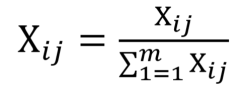 Menghitung nilai matriks keputusan berbobot yang ternomalisasi (Dij) 	 D’ = Dij = Xij x Wj   Perhitungan memaksimalkan dan meminimalkan indeks (Si)     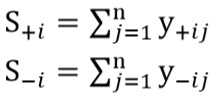 Dimana Sij+ dan Sij- adalah nilai normalisasi tertimbang untuk atribut yang menguntungkan dan tidak menguntungkan. Semakin besar nilai S+i, semakin baik alternatifnya. Semakin rendah nilai S-i, semakin baik alternatifnya. Nilai S+i dan     S-i mengungkapkan tingkat tujuan yang dicapai oleh masing-masing alternatif. Bagaimana pun, jumlah 'plus' S+i dan 'minus' S-i dari alternatif selalu sama dengan jumlah bobot untuk atribut menguntungkan dan tidak menguntungkan. Tentukan perhitungan bobot relatif setiap alternatif (Qi).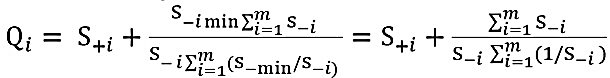 Tentukan Perhitungan utilitas kuantitatif untuk setiap alternatif (Ui).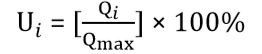 Perangkingan.Dimana hasil nilai ui yang tertinggi merupakan ranking pertama dan hasil nilai ui terendah merupakan rangking terakhir.2.3 Dekripsi Data dari PenelitiTabel 2.2 Data EditorTabel 2.3 Keterangan KriteriaTabel 2.4 Data Primer Editor2.3  Penyelesaian Masalah Menggunakan Metode COPRASBerdasarkan hasil penelitian yang dilakukan pada kasus minat dan bakat anak prasekolah, indikator perilaku yang dialami adalah sebagai berikut :Membuat matriks keputusanBerikut adalah matriks keputusan berdasarkan data hasil konversi nilai alternatif yaitu sebagai berikut :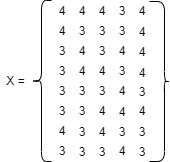 Melakukan Normalisasi Matriks (Xij)Berikut ini adalah normalisasi matriks dari nilai alternatif sesuai dengan jenis kriterianya dengan ketentuan :		Normalisasi matriks untuk Kriteria I (C1)C1 = (4+4+3+3+3+3+4+3) = 27X11 = 4/27 = 0,148	X12 = 4/27 = 0,148X13 = 3/27 = 0,111X14 = 3/27 = 0,111X15 = 3/27 = 0,111X16 = 3/27 = 0,111X17 = 4/27 = 0,148X18 = 3/27 = 0,111Normalisasi matriks untuk Kriteria II (C2)C2 = (4+3+4+4+3+3+3+3) = 27X21 = 4/27 = 0,148X22 = 3/27 = 0,111X23 = 4/27 = 0,148	X24 = 4/27 = 0,148	X25 = 3/27 = 0,111	X26 = 3/27 = 0,111	X27 = 3/27 = 0,111	X28 = 3/27 = 0,111	Normalisasi matriks untuk Kriteria III (C3)	C3 = (4+3+3+4+3+4+4+3) = 28	X31 = 4/28 = 0,143	X32 = 3/28 = 0,107			X33 = 3/28 = 0,107	X34 = 4/28 = 0,143	X35 = 3/28 = 0,107	X36 = 4/28 = 0,143	X37 = 4/28 = 0,143	X38 = 3/28 = 0,107	Normalisasi matriks untuk Kriteria IV (C4)	C4 = (3+3+4+3+4+4+3+4) = 28	X41 = 3/28 = 0,107	X42 = 3/28 = 0,107	X43 = 4/28 = 0,143	X44 = 3/28 = 0,107	X45 = 4/28 = 0,143	X46 = 4/28 = 0,143	X47 = 3/28 = 0,107X48 = 4/28 = 0,143Normalisasi matriks untuk Kriteria V (C5)C5 = (4+4+4+4+3+4+3+3) = 29X51 = 4/29 = 0,138X52 = 4/29 = 0,138X53 = 4/29 = 0,138X54 = 4/29 = 0,138X55 = 3/29 = 0,103X56 = 4/29 = 0,138X57 = 3/29 = 0,103X58 = 3/29 = 0,103Berikut ini adalah hasil normalisasi matriks keputusan secara keseluruhan yaitu sebagai berikut: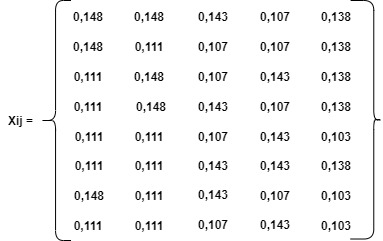 3.	Menghitung Nilai Matriks Keputusan Berbobot yang Ternomalisasi (D’)Adapun rumus yang digunakan dalam menghitung (D’) yaitu sebagai berikut:		D’ = dij = Xij x Wj               	Perhitungannya sebagai berikut:	Nilai Matriks Berbobot yang Ternomalisasi pada Kriteria I (D1)	X11 = 0,148 x 0,10 = 0,0148X12 = 0,148 x 0,10 = 0,0148X13 = 0,111 x 0,10 = 0,0111X14 = 0,111 x 0,10 = 0,0111X15 = 0,111 x 0,10 = 0,0111X16 = 0,111 x 0,10 = 0,0111X17 = 0,148 x 0,10 = 0,0148X18 = 0,111 x 0,10 = 0,0111        Nilai Matriks Berbobot yang Ternomalisasi pada Kriteria II (D2)X21 = 0,148 x 0,20 = 0,0296X22 = 0,111 x 0,20 = 0,0222X23 = 0,148 x 0,20 = 0,0296X24 = 0,148 x 0,20 = 0,0296X25 = 0,111 x 0,20 = 0,0222X26 = 0,111 x 0,20 = 0,0222X27 = 0,111 x 0,20 = 0,0222X28 = 0,111 x 0,20 = 0,0222Nilai Matriks Berbobot yang Ternomalisasi pada Kriteria III (D3)X31 = 0,142 x 0,10 = 0,0143X32 = 0,107 x 0,10 = 0,0107X33 = 0,107 x 0,10 = 0,0107X34 = 0,142 x 0,10 = 0,0143X35 = 0,107 x 0,10 = 0,0107X36 = 0,142 x 0,10 = 0,0143X37 = 0,142 x 0,10 = 0,0143X38 = 0,107 x 0,10 = 0,0107Nilai Matriks Berbobot yang Ternomalisasi pada Kriteria IV (D4)X41 = 0,107 x 0,25 = 0,02675X42 = 0,107 x 0,25 = 0,02675X43 = 0,142 x 0,25 = 0,03575X44 = 0,107 x 0,25 = 0,02675X45 = 0,142 x 0,25 = 0,03575X46 = 0,142 x 0,25 = 0,03575X47 = 0,107 x 0,25 = 0,02675X48 = 0,142 x 0,25 = 0,03575Nilai Matriks Berbobot yang Ternomalisasi pada Kriteria V (D5)X51 = 0,137 x 0,25 = 0,0345X52 = 0,137 x 0,25 = 0,0345X53 = 0,137 x 0,25 = 0,0345X54 = 0,137 x 0,25 = 0,0345X55 = 0,103 x 0,25 = 0,02575X56 = 0,137 x 0,25 = 0,0345X57 = 0,103 x 0,25 = 0,02575X58 = 0,103 x 0,25 = 0,02575	Berikut ini adalah hasil normalisasi matriks berbobot yang ternomalisasi secara keseluruhan yaitu sebagai berikut: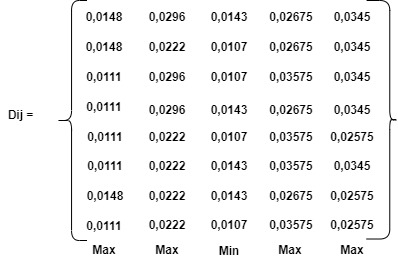 4.       Perhitungan memaksimalkan dan meminimalkan indeks untuk masing-masing alternatif (Si)Adapun rumus yang digunakan dalam menghitung (Si) yaitu sebagai berikut:	Perhitungannya sebagai berikut:	Perhitungan memaksimalkan indeks (S+)	X1 = 0,0148 + 0,0296 + 0,02675  + 0,0345  = 0,1057	X2 = 0,0148 + 0,0222 +  0,02675 + 0,0345  = 0,0983	X3 = 0,0111 + 0,0296 +  0,03575   + 0,0345  = 0,111	X4 = 0,0111 + 0,0296 + 0,02675  + 0,0345  = 0,1052	X5 = 0,0111 + 0,0222 + 0,03575    + 0,02575  = 0,0948	X6 = 0,0111 + 0,0222 + 0,03575    + 0,0345  = 0,1068	X7 = 0,0148 + 0,0222 + 0,02675  + 0,02575  = 0,0895	X8 = 0,0111 + 0,0222 + 0,03575    + 0,02575  = 0,0948	Perhitungan meminimalkan indeks (S-)	X1 = 0,0143	X2 = 0,0107	X3 = 0,0107	X4 = 0,0143	X5 = 0,0107	X6 = 0,0143	X7 = 0,0143	X8 = 0,0107	Total S- = 0,099 = 0,1Perhitungan bobot  relatif tiap alternatif ( Qi )Adapun rumus yang digunakan dalam menghitung (Qi) yaitu sebagai berikut: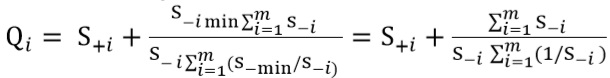 Perhitungannya sebagai berikut:Tabel 3.10 Perhitungan bobot relative tiap alternatif S-Tabel 3.10 Perhitungan bobot relative tiap alternatif S- (Lanjutan)Perhitungan bobot relative tiap alternatif S+Q1 = 0,1057+ ( 0,1/9,922)  = 0,1054 + 0,0107 = 0,115Q2 = 0,0983+ (0,1/7,424)      = 0,098+ 0,0143     = 0,11Q3 = 0,111+ (0,1/7,424)    = 0,1104+ 0,0143  = 0,123 Q4 = 0,1052+ ( 0,1/9,308)   = 0,1017+ 0,0107  = 0,117Q5 = 0,0948 + ( 0,1 /7,014) = 0,0945 + 0,0143 = 0,107Q6 = 0,1068+ ( 0,1/9,308)   = 0,1030+ 0,0107  = 0,118Q7 = 0,0895 + ( 0,1/9,922)  = 0,0895 + 0,0107 = 0,099Q8 = 0,0948+ ( 0,1/7,424)   = 0,0945+ 0,0143  = 0,107   Max Qi = 0,1246Perhitungan utilitas kuantitatif untuk setiap alternatif ( Ui )Adapun rumus yang digunakan dalam menghitung (Ui) yaitu sebagai berikut: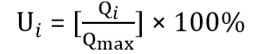 	Perhitungannya sebagai berikut:	U1 = (0, 115/0,1246) x 100 = 0,931x 100  = 93.496	U2 = (0,11/0,1246) x 100 = 0,9 x 100     = 89,431	U3 = (0,123/0,1246) x 100 = 1 x 100        = 100U4 = (0,117/0,1246) x 100 = 0,902 x 100 = 95,122U5 = (0,107/0,1246) x 100 = 0,872 x 100 = 86,992U6 = (0,118/0,1246) x 100 = 0,912 x 100 = 95,935U7 = (0,099/0,1246) x 100 = 0,804 x 100 = 80,488U8 = (0,1077/0,1246) x 100 = 0,872 x 100 = 86,992PerangkinganBerdasarkan nilai Ui di atas, berikut ini adalah hasil dan perangkingan dari penilaian skala prioritas project yaitu sebagai berikut:Tabel 3.11 Hasil Perangkingan Metode COPRASDari hasil perangkingan, 3 orang editor yang terpilih sebagai editor terbaik pada kantor PT. Sentral Media adalah H.Diurnawan diikuti oleh Debby Safinaz, dan Imran.ANALISA DAN HASILMerupakan kegiatan akhir dari proses penerapan sistem, dimana sistem ini akan dioperasikan secara menyeluruh. Sebelum sistem benar benar bisa digunakan dengan baik, sistem harus melalui tahap pengujian analisa dan hasil terlebih dahulu untuk menjamin tidak ada kendala yang muncul pada saat sistem digunakan. 3.1	Halaman Indeks	Halaman indeks berisi kata sambutan awal dan informasi pendukung serta menu login. Berikut ini tampilan halaman indeks pada sistem yaitu sebagai berikut :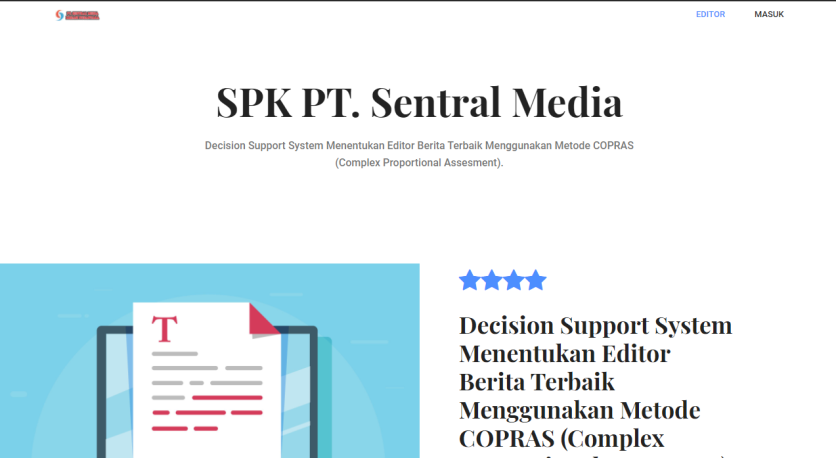 Gambar 3.1 Tampilan Halaman IndeksForm Login  	Form login merupakan tempat untuk mengisi username dan password sebelum masuk ke dashboard administrator. Berikut ini form login pada sistem yaitu sebagai berikut :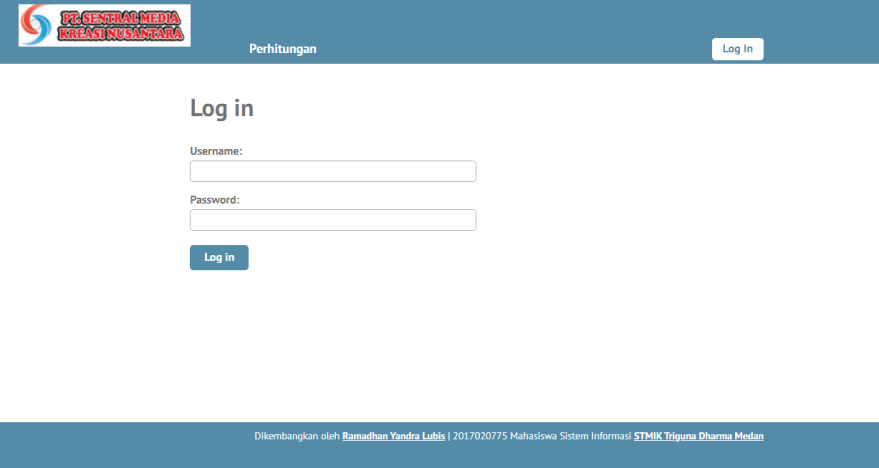 Gambar 3.2 Tampilan Form LoginDashboard Administrator	Dashboard administrator merupakan halaman yang hanya dapat digunakan oleh role administrator . Berikut ini dashboard administrator pada sistem yaitu sebagai berikut :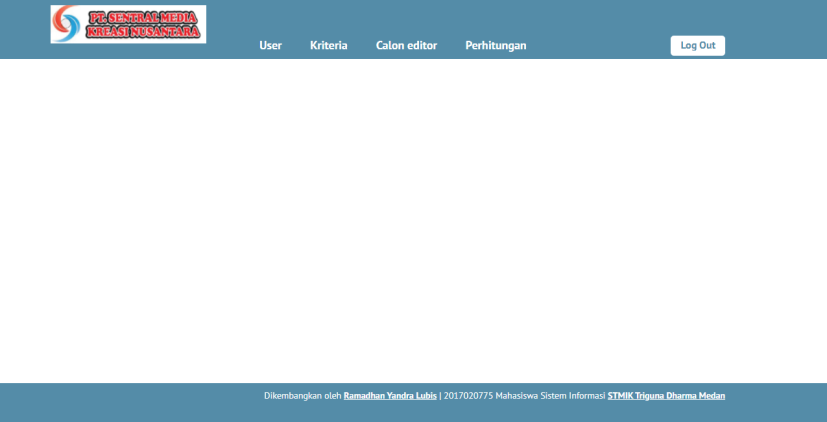 Gambar 3.3 Tampilan dashboard administratorHalaman List UserHalaman list user merupakan halaman yang menampilkan kumpulan pengguna yang terdaftar di sistem ini.  Berikut ini tampilan halaman list user pada sistem yaitu sebagai berikut :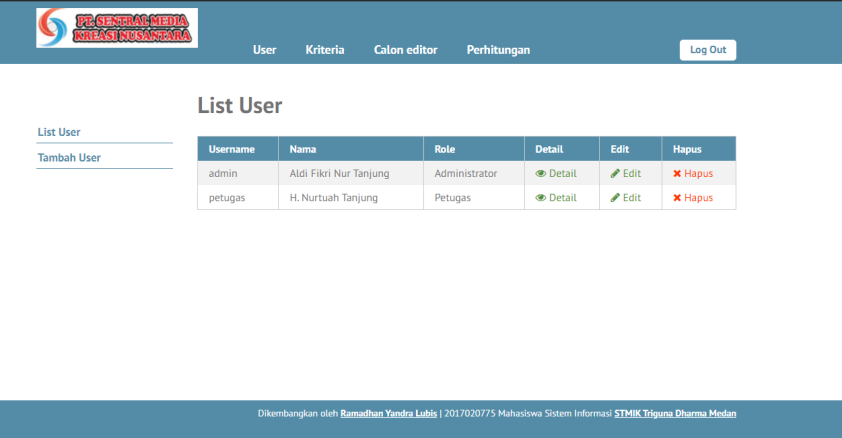 Gambar 3.4 Tampilan Halaman List UserForm Tambah User	Form tambah user berfungsi untuk menambah record data user. Berikut ini tampilan form tambah user pada sistem yaitu sebagai berikut :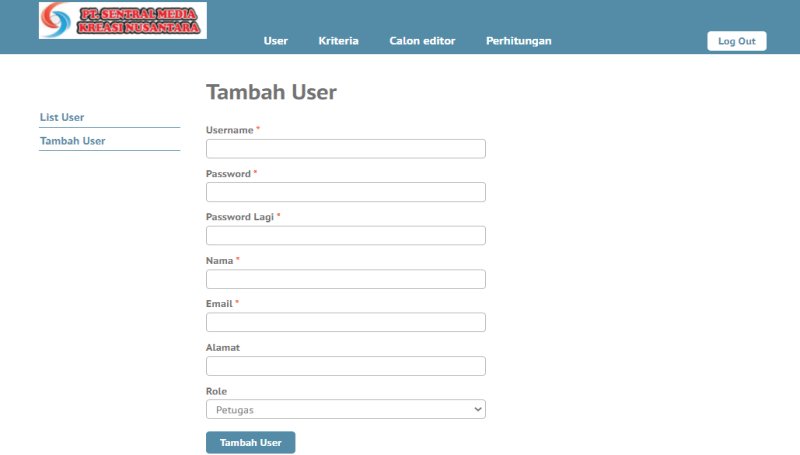 Gambar 3.5 Tampilan Form Tambah User3.6   Halaman List Kriteria	Halaman list kriteria merupakan halaman yang menampilkan kumpulan kriteria-kriteria yang terdapat di sistem ini. Berikut ini tampilan tersebut: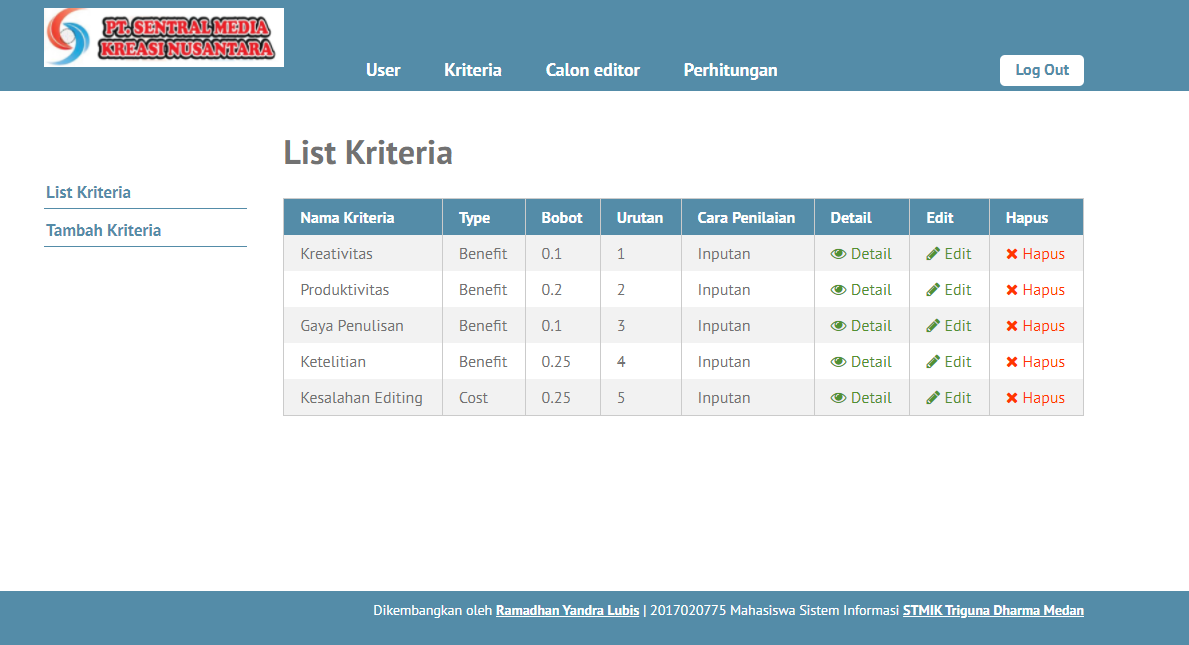 Gambar 3.6 Tampilan Halaman List Kriteria3.7   Form Tambah Kriteria	Form tambah kriteria berfungsi untuk menambah record data kriteria. Berikut ini tampilan form tambah kriteria pada sistem yaitu sebagai berikut :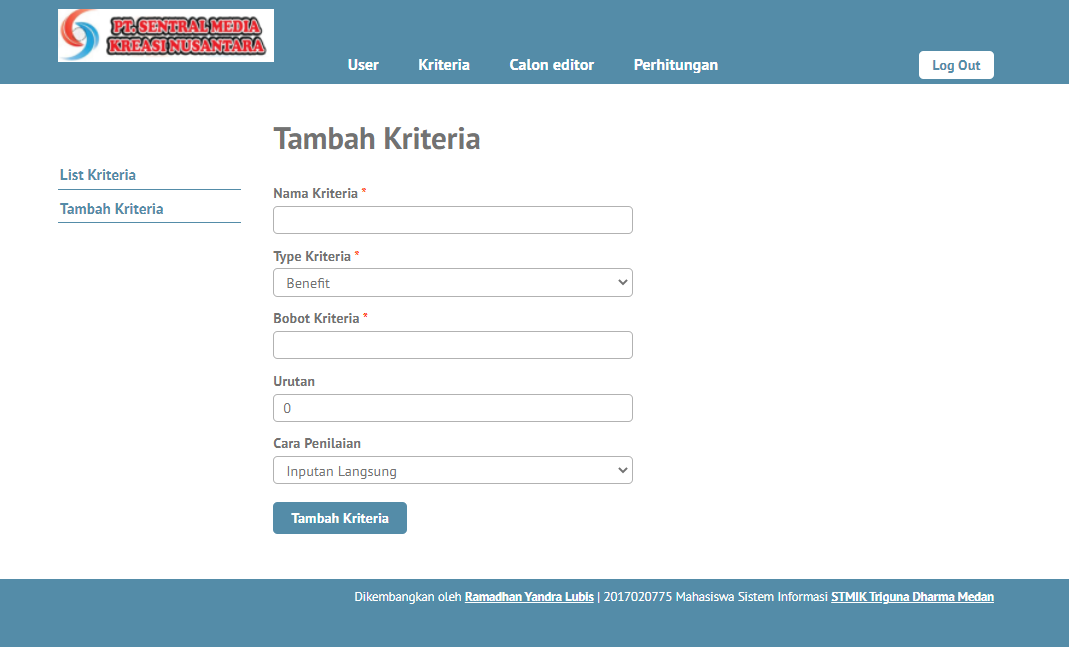 Gambar 3.7 Tampilan Form Tambah Kriteria3.8  Halaman List Calon Editor	Halaman list calon Editor merupakan halaman yang menampilkan kumpulan calon Editor yang terdapat di sistem ini. 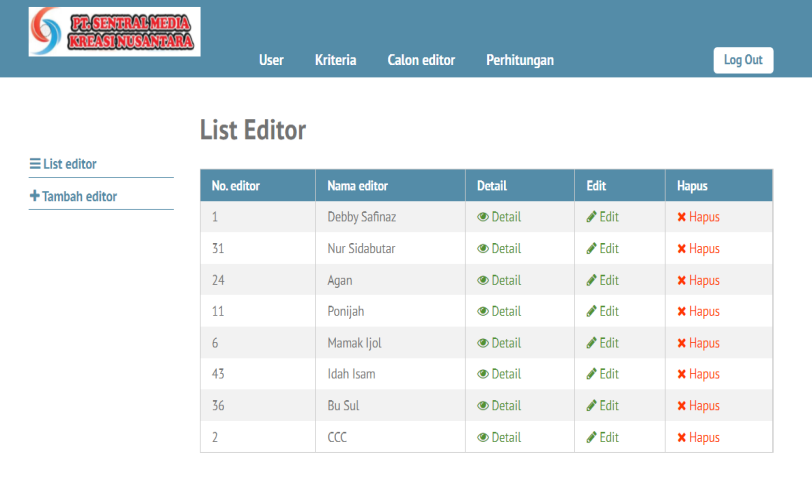 Gambar 3.8 Tampilan Halaman List Calon Editor3.9  Form Tambah Calon Editor	Form tambah calon Editor berfungsi untuk menambah record data calon Editor. Berikut ini tampilan form tambah calon Editor pada sistem yaitu sebagai berikut :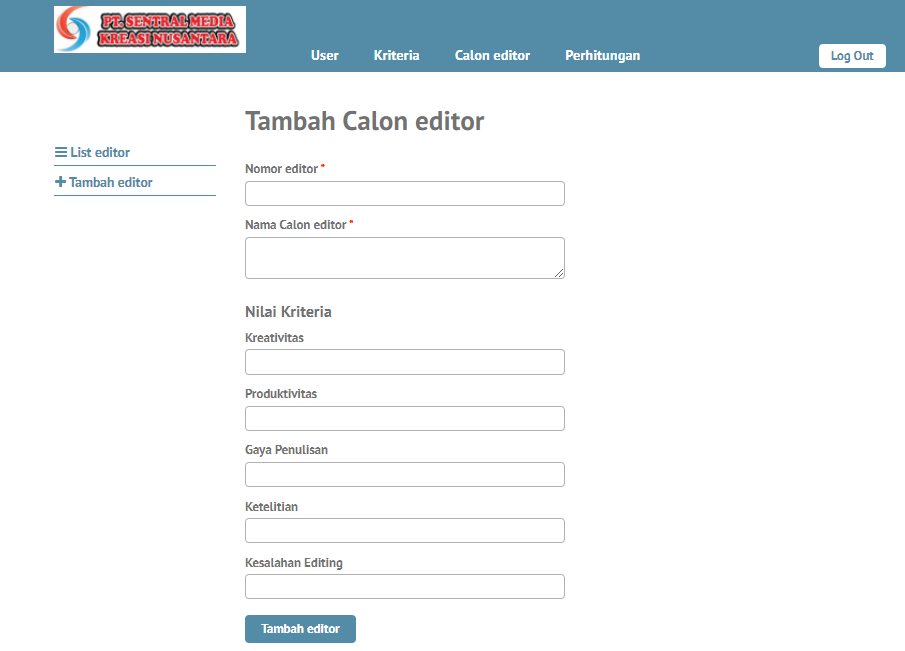 Gambar 3.9 Tampilan Form Tambah Calon Editor3.10 Halaman Perhitungan Metode COPRAS	Halaman perhitungan metode COPRAS merupakan halaman yang menampilkan langkah-langkah perhitungan sampai dengan hasil perankingan metode COPRAS. Berikut ini tampilan halaman perhitungan metode COPRAS pada sistem yaitu sebagai berikut :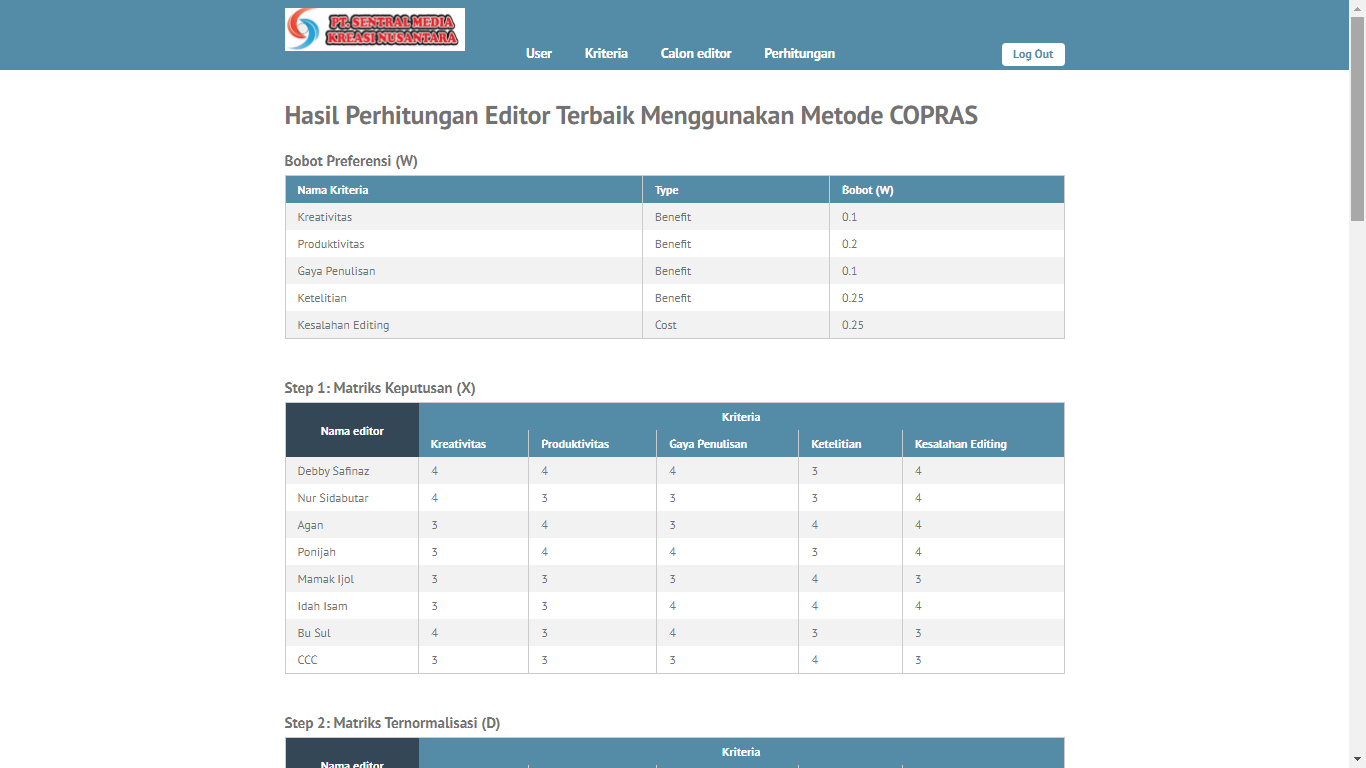 Gambar 3.10 Tampilan Halaman Perhitungan Metode COPRAS3.11 Laporan Metode COPRAS	Laporan metode COPRAS adalah laporan yang berisi hasil perhitungan metode COPRAS mulai dari urutan pertama hingga terakhir menurut metode COPRAS. Berikut ini tampilan laporan metode COPRAS pada sistem yaitu sebagai berikut :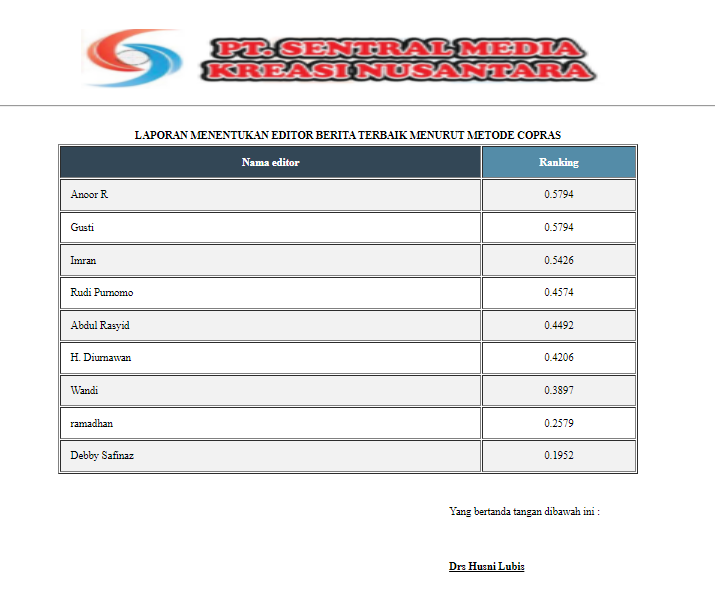 Gambar 3.11 Tampilan Laporan Metode COPRASKESIMPULANBerdasarkan hasil analisa, metode COPRAS dapat diterapkan dalam pemecahan masalah dalam menentukan editor berita berhasil diterapkan dengan baik dan kebutuhan dalam sistem telah sesuai dengan kebutuhan. Pada hasil pengujian, efektivitas dari sistem yang dirancang dalam permasalahan editor berita terbaik sangat baik karena sistem mudah untuk dipelajari dan dipahami.UCAPAN TERIMA KASIHPada kesempatan ini penulis mengucapkan banyak terimakasih kepada kedua orang tua yang telah banyak memberikan dukungan moril dan materil, tidak terkecuali doa yang senantiasa dipanjatkan sehingga penulis dapat menyelesaikan penelitian ini.Penyusunan jurnal ini juga tidak terlepas dari bantuan berbagai pihak. Oleh karena itu dengan segala kerendahan hati, diucapkan terimakasih yang sebesar-besarnya kepada: Bapak Muhammad Syahril, S.Kom., M.Kom selaku Dosen Pembimbing I, kepada Bapak Drs. Sobirin, S.E., M.Kom selaku  Dosen Pembimbing II yang telah banyak membantu dalam memberikan arahan dan bimbingan.REFERENSI[1]	K. Bidang, “Peran Editor dan Reporter dalam Pengelolaan Media Online wehype . id bersama Impala Space,” 2018.[2]	I. H. Firdaus et al., “SISTEM PENDUKUNG KEPUTUSAN PENENTUAN KARYAWAN TERBAIK,” vol. 2016, no. Sentika, pp. 18–19, 2016.[3]	G. Ginting, S. Alvita, Mesran, A. Karim, M. Syahrizal, and N. K. Daulay, “Penerapan Complex Proportional Assessment ( COPRAS ) Dalam Penentuan Kepolisian Sektor Terbaik,” J. Sains Komput. Inform., vol. 4, no. 2, pp. 616–631, 2020. [4]	O. Veza and N. Y. Arifin, “Sistem Pendukung Keputusan Calon Mahasiswa Non Aktif Dengan Metode Simple Additive Weighting,” J. Ind. Kreat., vol. 3, no. 02, pp. 71–78, 2020.[5]      M. F. Ridhwan, I. L. Sardi, and S. Y. Puspitasari, “Rekomendasi Pemilihan Tempat Usaha Makanan dengan Metode COPRAS di Kecamatan Jambangan,” vol. 6, no. 2, pp. 9491–9503, 2019.BIBLIOGRAFI PENULISArticle InfoABSTRACTArticle history:Received Jun 12th, 201xRevised Aug 20th, 201xAccepted Aug 26th, 201xPT. Sentral Media merupakan sebuah perusahaan penyelenggara jasa media online atau berita online, Situs berita tidak dapat berjalan dengan baik tanpa adanya seorang editor berita Editor Berita adalah orang yang bertanggung jawab penuh terhadap situs berita yang disajikan ke pembaca, Editor Berita bertugas menulis atau mengedit berita  serta menyajikan berita pada setiap halaman media dengan spesifikasi penguasaan isu tertentu dan menggunggah berita pada medianya, Agar kualitas para editor berita terjaga dan meningkat, perusahaan perlu melakukan suatu penilaian kinerja editor berupa pemilihan editor terbaik dan tentunya akan ada sebuah reward atau hadiah atas keberhasilan yang dicapai. Namun, PT Sentral Media saat ini masih memiliki kendala belum adanya pemilihan editor berita terbaik. Oleh karena itu diperlukan suatu sistem pendukung keputusan. Sebuah sistem yang dapat melakukan proses perhitungan komputasi untuk menentukan editor berita terbaik menggunakan metode COPRAS(Complex Proportional Assessment) berdasarkan kriteria-kriteria penilaian yang ada sebagai pendekatan pemecahan masalah. Hasil dari penelitian ini agar dapat membantu pengambilan keputusan perusahaan terkait untuk lebih mudah dalam melakukan pemilihan editor berita terbaik. Dari masalah-masalah yang ada, maka judul yang ditetapkan adalah “Decision Support System Menentukan Editor Berita Terbaik Pada PT.Sentral Media Menggunakan Metode COPRAS (Complex Proportional Assessment)”.Keyword:Editor BeritaPT. Sentral Media Sistem Pendukung KeputusanCOPRASPT. Sentral Media merupakan sebuah perusahaan penyelenggara jasa media online atau berita online, Situs berita tidak dapat berjalan dengan baik tanpa adanya seorang editor berita Editor Berita adalah orang yang bertanggung jawab penuh terhadap situs berita yang disajikan ke pembaca, Editor Berita bertugas menulis atau mengedit berita  serta menyajikan berita pada setiap halaman media dengan spesifikasi penguasaan isu tertentu dan menggunggah berita pada medianya, Agar kualitas para editor berita terjaga dan meningkat, perusahaan perlu melakukan suatu penilaian kinerja editor berupa pemilihan editor terbaik dan tentunya akan ada sebuah reward atau hadiah atas keberhasilan yang dicapai. Namun, PT Sentral Media saat ini masih memiliki kendala belum adanya pemilihan editor berita terbaik. Oleh karena itu diperlukan suatu sistem pendukung keputusan. Sebuah sistem yang dapat melakukan proses perhitungan komputasi untuk menentukan editor berita terbaik menggunakan metode COPRAS(Complex Proportional Assessment) berdasarkan kriteria-kriteria penilaian yang ada sebagai pendekatan pemecahan masalah. Hasil dari penelitian ini agar dapat membantu pengambilan keputusan perusahaan terkait untuk lebih mudah dalam melakukan pemilihan editor berita terbaik. Dari masalah-masalah yang ada, maka judul yang ditetapkan adalah “Decision Support System Menentukan Editor Berita Terbaik Pada PT.Sentral Media Menggunakan Metode COPRAS (Complex Proportional Assessment)”.Keyword:Editor BeritaPT. Sentral Media Sistem Pendukung KeputusanCOPRASCopyright © 2021 STMIK Triguna Dharma. 
All rights reserved.Corresponding Author: Nama : Ramadhan Yandra LubisProgram Studi : Sistem InformasiSTMIK Triguna DharmaEmail: ramadhanyandra13@gmail.comCorresponding Author: Nama : Ramadhan Yandra LubisProgram Studi : Sistem InformasiSTMIK Triguna DharmaEmail: ramadhanyandra13@gmail.comCorresponding Author: Nama : Ramadhan Yandra LubisProgram Studi : Sistem InformasiSTMIK Triguna DharmaEmail: ramadhanyandra13@gmail.comNo.NIPNama Editor1.05201701Debby Safinaz2.05201702Anoor R3.05201703H. Diurnawan4.05201704Wandi5.05201705Abdul Rasyid6.05201706Imran7.05201707Gusti8.05201708Rudi PurnomoNo.NIPNama Editor1.05201701Debby Safinaz2.05201702Anoor R3.05201703H. Diurnawan4.05201704Wandi5.05201705Abdul Rasyid6.05201706Imran7.05201707Gusti8.05201708Rudi PurnomoNo.Kode KriteriaNama KriteriaNilai Bobot (%)Jenis1.C1kreativitas0.10Benefit2.C2produktivitas0.20Benefit3.C3gaya penulisan0.10Benefit4.C4ketelitian0.25Benefit5.C5kesalahan editing0.25CostNoNama EditorKreativitasProduktivitasGaya PenulisanKetelitianKesalahan Editing1.Debby Safinaz83838580852.Anoor R85758075903.H. Diurnawan80817885904.Wandi70858580905.Abdul Rasyid75758085806.Imran80808585907.Gusti90808580808.Rudi Purnomo75708085751/S-iSi x total dari 1/S-i1/0,0143  = 69.9300,0143  x 653,548 = 9,9221/0,0107  = 93,4570,0107  x 653,548 = 7,4241/0,0107  = 93,4570,0107  x 653,548 = 7,4241/0,0143  = 69.9300,0143  x 653,548 = 9,3081/0,0107  = 93,4570,0107  x 653,548 = 7,0141/0,0143  = 69.9300,0143  x 653,548 = 9,3081/0,0143  = 69.9300,0143  x 653,548 = 9,9221/S-iSi x total dari 1/S-i1/0,0107  = 93,4570,0107  x 653,548 = 7,424Total = 653,548RangkingNama EditorNilai Ui1H.Diurnawan1002Debby Safinaz95,93Imran95,14Wandi93,45Anoor R89,46Abdul Rasyid86,97Rudi Purnomo86,98Gusti80,4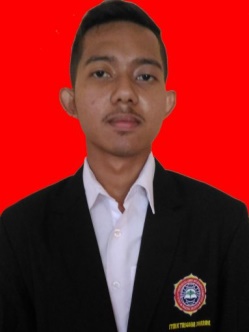 Nama                    : Ramadhan Yandra LubisAgama                  : IslamJenis Kelamin       : Laki-lakiProgram Studi       : Sistem InformasiBidang Kelimuan : Desain Grafis, Back-End, UI/UX DesignDeskripsi               : Mahasiswa stambuk 2017  yang aktif di Club Mahasiswa yaitu Cyber Programming Club dan LDK IrmastriE-mail                    : ramadhanyandra13@gmail.com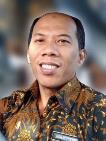 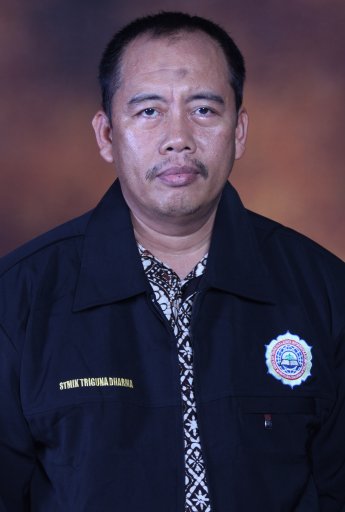 